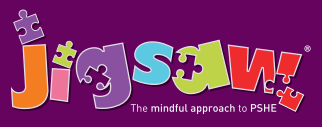 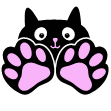                                                          Year 2  Puzzle 6 Changing Me  KnowledgeSocial and Emotional skillsKnow that life cycles exist in nature• Know that aging is a natural process including old-age• Know that some changes are out of an individual’s control• Know how their bodies have changed from when they were a baby and that they will continue to change as they age• Know the physical differences between male and female bodies• Know the correct names for private body parts• Know that private body parts are special and that no one has the right to hurt these• Know who to ask for help if they are worried or frightened• Know there are different types of touch and that some are acceptable and some are unacceptableCan appreciate that changes will happen and that some can be controlled and others not• Be able to express how they feel about changes• Show appreciation for people who are older• Can recognise the independence and responsibilities they have now compared to being a baby or toddler• Can say what greater responsibilities andfreedoms they may have in the future• Can say who they would go to for help if worried or scared• Can say what types of touch they findcomfortable/ uncomfortable• Be able to confidently ask someone to stop if they are being hurt or frightened• Can say what they are looking forward to in the next yearIn this Puzzle children look at different life cycles in nature including that of humans. They reflect on the changes that occur (not including puberty) between baby, toddler, child, teenager, adult and old -age. Within this, children also discuss how independence, freedoms and responsibility can increase with age. As part of a school’s safeguarding duty, pupils are re-taught the correct words for private parts of the body (those kept private by underwear: vagina, anus, penis, testicle, vulva). They are also reminded that nobody has the right to hurt these parts of the body, including a lesson on inappropriate touch and assertiveness. Children practise a range of strategies for managing feelings and emotions. They are also taught where they can get help if worried or frightened. Change is taught as a natural and normal part of growing up and the range of emotions that can occur with change are explored and discussed. In this Puzzle children look at different life cycles in nature including that of humans. They reflect on the changes that occur (not including puberty) between baby, toddler, child, teenager, adult and old -age. Within this, children also discuss how independence, freedoms and responsibility can increase with age. As part of a school’s safeguarding duty, pupils are re-taught the correct words for private parts of the body (those kept private by underwear: vagina, anus, penis, testicle, vulva). They are also reminded that nobody has the right to hurt these parts of the body, including a lesson on inappropriate touch and assertiveness. Children practise a range of strategies for managing feelings and emotions. They are also taught where they can get help if worried or frightened. Change is taught as a natural and normal part of growing up and the range of emotions that can occur with change are explored and discussed. Key Vocabulary:Change, Grow, Control, Life cycle, Baby, Adult, Fully grown, Growing up, Old, Young, Change, Respect, Appearance, Physical, Baby, Toddler, Child, Teenager, Independent, Timeline, Freedom, Responsibilities, Male, Female, Vagina, Penis, Testicles, Vulva, Anus, Public, Private, Touch, Texture, Cuddle, Hug, Squeeze, Like, Dislike, Acceptable, Unacceptable, Comfortable, Uncomfortable, Looking forward, Excited, Nervous, Anxious, Happy.Key Vocabulary:Change, Grow, Control, Life cycle, Baby, Adult, Fully grown, Growing up, Old, Young, Change, Respect, Appearance, Physical, Baby, Toddler, Child, Teenager, Independent, Timeline, Freedom, Responsibilities, Male, Female, Vagina, Penis, Testicles, Vulva, Anus, Public, Private, Touch, Texture, Cuddle, Hug, Squeeze, Like, Dislike, Acceptable, Unacceptable, Comfortable, Uncomfortable, Looking forward, Excited, Nervous, Anxious, Happy.